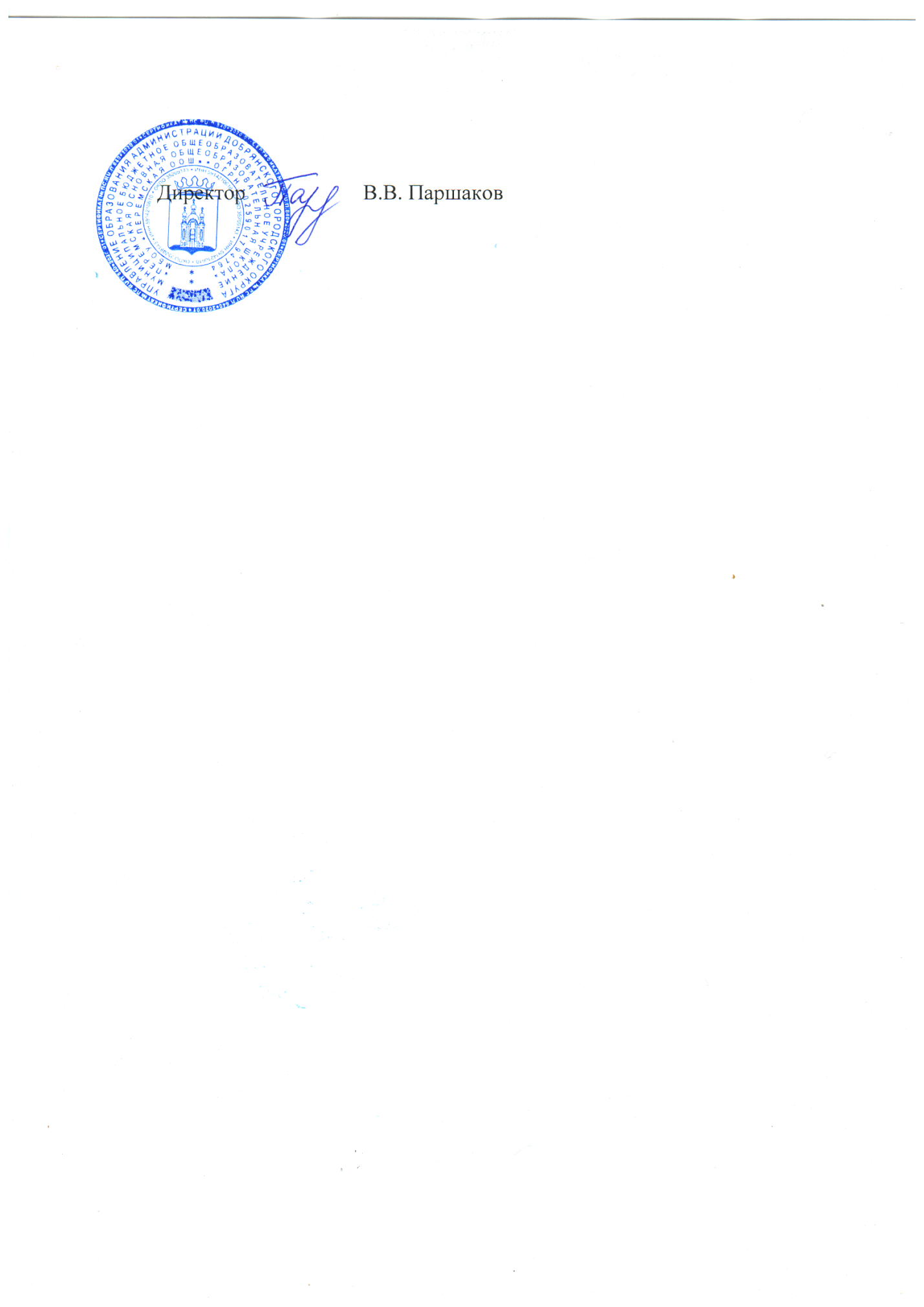 Менюучащихся МБОУ «Перемская ООШ»на 21 января 2021 года20.01.2021Прием пищи, наименование блюдМасса порции 1-4 клМасса порции 5-9 клЗАВТРАКЗАВТРАКОмлет натуральный100100Чай с молоком200200Хлеб пшеничный4040ОБЕДОБЕДОБЕДПлов из отварной птицы200200Хлеб пшеничный6060Сок200200Стоимость ученики 1-4 кл.75,50 руб.75,50 руб.Стоимость 5-9 кл.84,66 руб.84,66 руб.